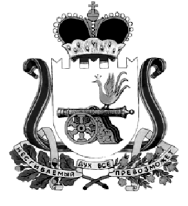 СОВЕТ ДЕПУТАТОВ   КАМЕНСКОГО  СЕЛЬСКОГО  ПОСЕЛЕНИЯКАРДЫМОВСКОГО  РАЙОНА  СМОЛЕНСКОЙ ОБЛАСТИРЕШЕНИЕот  18 октября  2023                                                                          № 37    На основании решения Духовщинского районного суда Смоленской области  от 13.05.2023 года, Совет депутатов Каменского сельского поселения Кардымовского района Смоленской областиР Е Ш И Л:     1. Внести в решение Совета депутатов Каменского сельского поселения Кардымовского района Смоленской области от 22.03.2023 № 12 « Об утверждении Реестра муниципальной собственности муниципального образования Каменского сельского поселения Кардымовского района Смоленской области по состоянию на 01.01.20233г.» в приложение № 7 внести  следующее изменение:     1) в подраздел  1 . Здания, сооружения  добавить следующий объект: Сооружения канализации, сети водоотведения с кадастровым номером 67:10:0150101:269 протяженностью 2137 м расположенный   по адресу: Российская Федерация , Смоленская область, Кардымовский  район, Каменское сельское поселение, деревня Каменка.     2. Настоящее решение вступает в силу с момента его обнародования и подлежит размещению на официальном cайте администрации Каменского сельского  поселения  Кардымовского района Смоленской области.О внесении изменений в решение Совета             депутатов Каменского сельского поселения Кардымовского района Смоленской области от 22.03.2023 № 12 «Об утверждении Реестра муниципальной собственности муниципального образования Каменского сельского поселения Кардымовского района Смоленской области по состоянию на 01.01.2023г.»Глава муниципального образованияКаменского сельского поселенияКардымовского района Смоленской области                                                                                                                    В.П.Шевелева